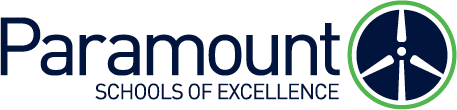  Board recognizes the value of public comment oneducational issues and the importance of allowing members of the public to express themselves on school mattersMaking Public CommentPatrons desiring to speak to the Board may do so by registering with the Board upon arrival at the announced Public Meeting Room up to 5minutes before the beginning of the regularly scheduled meeting.This registration shall include the speaker's name, address, group affiliation if a,the topic to be discussed. ules and uidancePublic comment shall be permitted only as indicated by the topics on the registration form.Anyone having a legitimate interest in the actions of the Board and who has signed the registration form may participate during the public comment period.Participants must be recognized by the presiding officer and must preface their comments by an announcement of their name, address, and group affiliation, if . N/A February 12, 2012 April 14, 2020